0519家服五级第一批（白鹤村）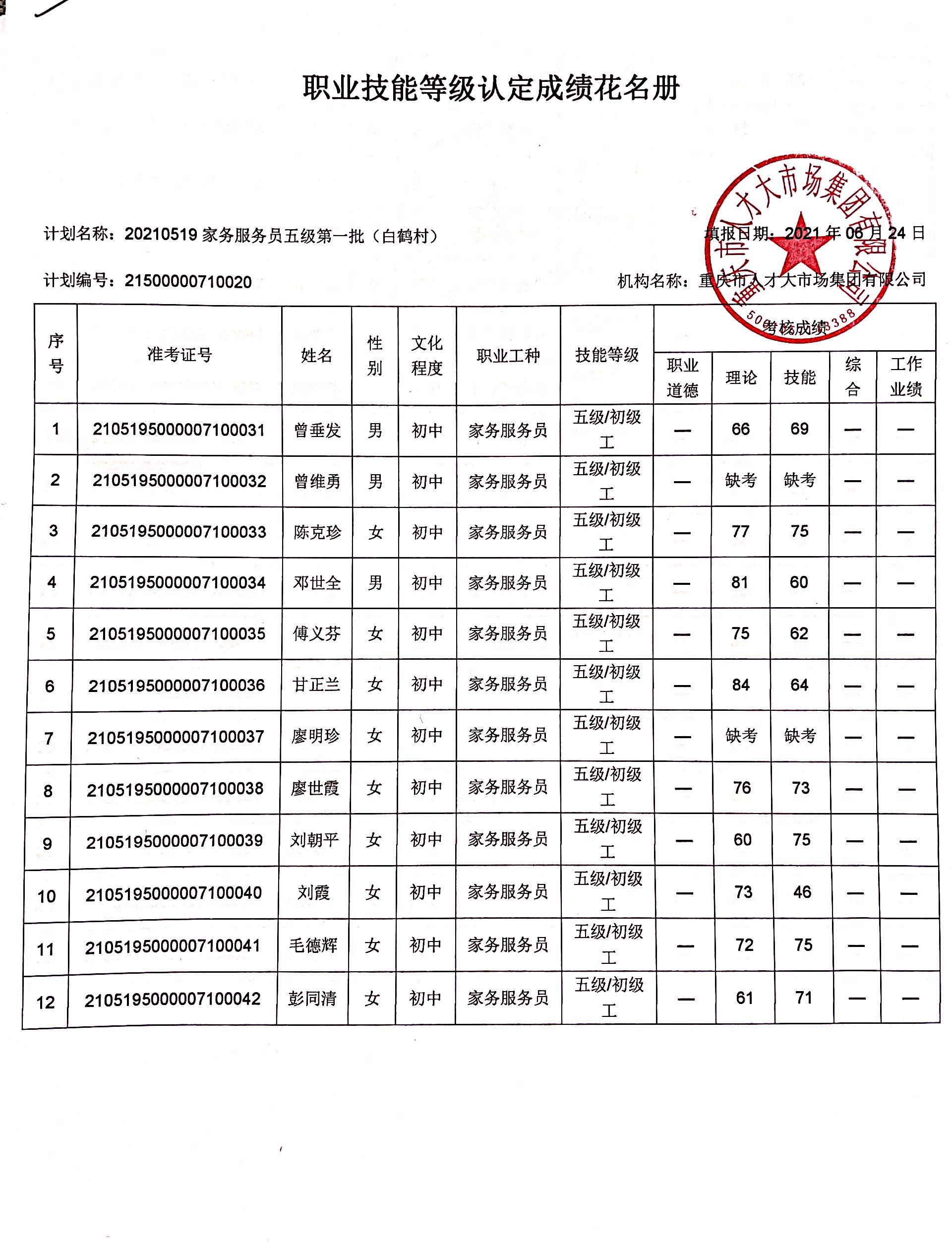 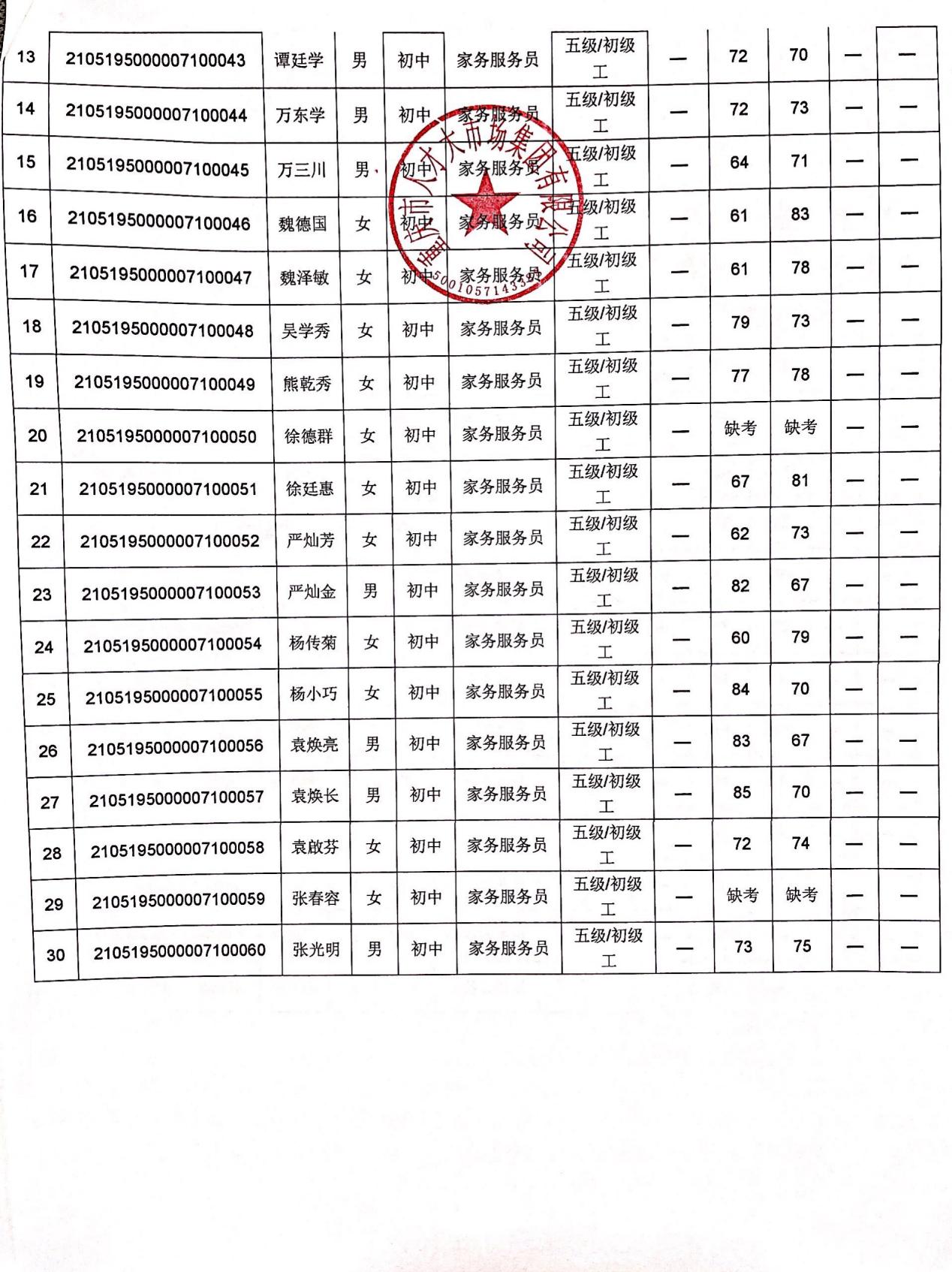 